+  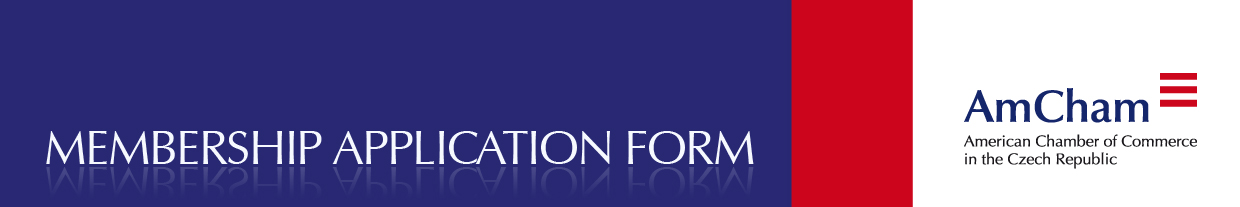 American Chamber of Commerce in the Czech RepublicDušní 10, 110 00 Praha 1Tel: (+420) 222-329-430, Fax: (+420) 222-329-433E-Mail: amcham@amcham.cz 
Web: www.amcham.cz | www.czechmarketplace.cz | www.czechcompete.cz | www.spolupraceroku.cz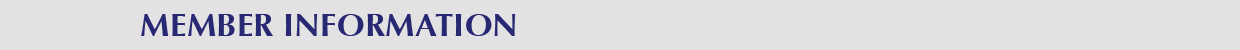 Member Detail for Publishing:Company name: Address (for publishing): Central Telephone: Central Fax: Central E-Mail: Web page:
Please write a short promotional paragraph descibing your company’s activities  (Corporate Patron 200 words, Corporate 75 - 100 words, Small Business / Entrepreneur up to 50 words) and send with your company logo in jpg format by e-mail to grybova@amcham.cz. 
Member Information / for invoicing - only for internal use:Company name (for invoicing): Address (for invoicing): IČO: DIČ: 
Industry Group:    Please check the main industry classification which apply to your company. You may list only 1. Airlines					 Architecture Arts 						 Consultancy				 Consumer Goods				 Educational Services				 Energy					 Engineering / Construction			 Event Management				 Finance					 Food Products, Beverages and Tobacco 		 Furniture				 Health Care & Pharmaceuticals			 Hotels and Restaurants				 Human Resources				 Information Technology				 Language Services				 Law companies 				 Manufacturing					 Marketing and Public Relations			 Media - Broadcast and Publishing 			 Private Equity				 Real Estate 					 Security Services			 Telecommunications				 Transporting, Moving and Warehousing 		 Travel and Leisure				 Wholesale and Retail Trade		    Please check other industry classifications  which characterize your company. You may list up to 2.  Airlines			 Architecture				 Arts Consultancy			 Consumer Goods			 Educational Services	 Energy			 Engineering / Construction		 Event Management	 Finance			 Food Products, Beverages and Tobacco		 Furniture		 Health Care & Pharmaceuticals	 Hotels and Restaurants			 Human Resources	 Information Technology		 Language Services			 Law companies		 Manufacturing			 Marketing and Public Relations		 Media - Broadcast and Publishing  Nonprofit / Foundation		 Petroleum Industry			 Private Equity		 Real Estate			 Security Services			 Telecommunications	 Transporting, Moving and Warehousing 	 Travel and Leisure			 Wholesale and Retail Trade		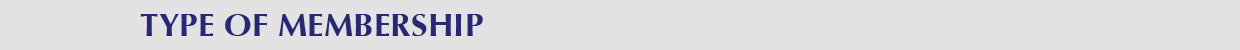 
Please mark the membership category under which your company belongs.Standard membership category:     Corporate		                 CZK 50,000 / yearSpecial membership categories:     Corporate Patron 		     CZK 170,000 / 2 years 	For start up companies and companies with annual turnover under CZK 40 million:     Small Business / Entrepreneur  CZK 17,000 / year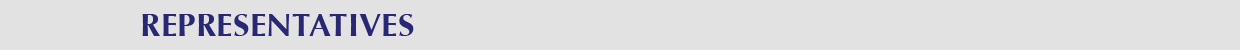 
Each representative will be published as a contact person from the company in our electronic Membership Directory and placed on our mailing list.E-mail addresses and direct phone numbers are only for internal use of AmCham. Maximum:     	Corporate Patron and Corporate: 5 persons   		Small Business / Entrepreneur: 2 persons1. GM / CEO:  Mr.   Ms.   Name and Surname:   Company Position:         				E-Mail:   Direct Phone (or Cell Phone):   2. CFO:  Mr.    Ms.  						Name and Surname:                     Company Position:                              				E-Mail:        Direct Phone (or Cell Phone):                   3. Legal / Government Relations:  Mr.   Ms. 				Name and Surname:                     Company Position:                              				E-Mail:        Direct Phone (or Cell Phone):                   4. Business Development:  Mr.   Ms. 				Name and Surname:   Company Position:   				E-Mail:   Direct Phone (or Cell Phone):   5. Marketing/PR:  Mr.   Ms. 					Name and Surname:          Company Position:                   				E-Mail:        Direct Phone (or Cell Phone):        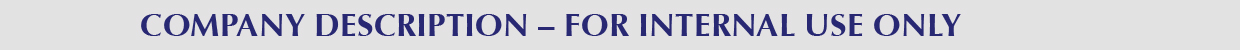 
Name of company worldwide						  (if different from name of company in CR)Location of Corporate Headquarters		 				  (if your company is a branch of a foreign company)Year Established in CR						Number of employees in CR							Regional offices in CR Prague						 Usti nad Labem Hradec Králové					 Ostrava Plzen							 Others                     		 Brno									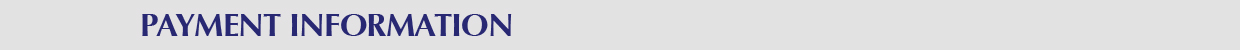 The Chamber's membership year runs from July 1 to June 30 of the following year.  As a result, membership dues are pro-rated based on the date of acceptance into the Chamber.  Please wait to be invoiced before paying membership dues.  Membership dues are payable in Czech crowns or in U.S. dollars at the current exchange rate, based on the crown amount.Please return this application by mail to:(Faxed/e-mailed applications must be followed by mailed originals)Executive DirectorAmerican Chamber of Commerce in the Dušní 10110 00 Praha 1Please note that companies with over 40 million CZK annual turnover will not be accepted as Small Business / Entrepreneur members, and must join as either Corporate or Corporate Patron members. The American Chamber of Commerce in the  reserves the right to deny membership based on failure to join at the proper level.Date Signature: _______________________

Approval for personal data processing:This part of the Membership Application Form can be sent to the Chamber Offices by separate mail. For more information, please call us at 222 329 430 or send us an e-mail grybova@amcham.cz.  By signing below I hereby agree that during the period of the company                 (Company) membership in the American Chamber of Commerce in the Czech Republic (AmCham) and my employment with the Company:my name, surname, employer, work address, phone and fax numbers, work position and work e-mail are kept in the database of the AmCham for the purpose of  and correspondence between AmCham executive headquarters and the Company andmy personal data contained in the “Member Detail Report for Publishing” / Membership Application Form, (which are indicated for publishing), are published by AmCham in the Membership Directory, which is updated on a monthly basis and sent in electronic version to all AmCham members upon their request.Date                 1. Mr./Ms.                 					Signature: _______________________2. Mr./Ms.                 					Signature: _______________________3. Mr./Ms.                 					Signature: _______________________4. Mr./Ms.                 					Signature: _______________________5. Mr./Ms.                 					Signature: _______________________